АПТЕКА «ТАЗАЛЫК»
Требуются специалисты
д. Кварсе, ул. Советская, 60
д. Хохряки, ул. Трактовая, 1а
с. Италмас, 23
З/п оклад+премия
Директор Попова Ирина Николаевна 89128570823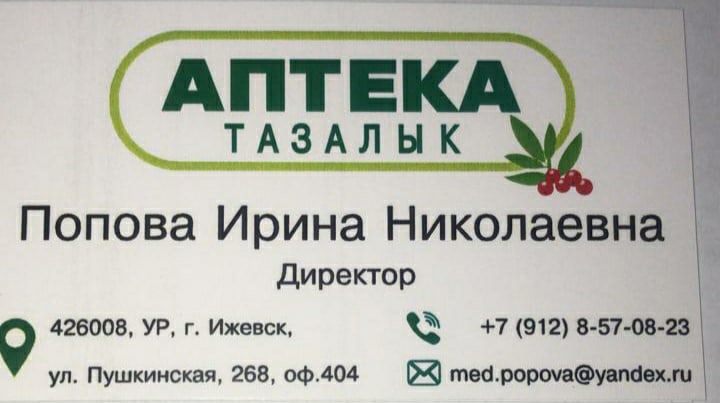 